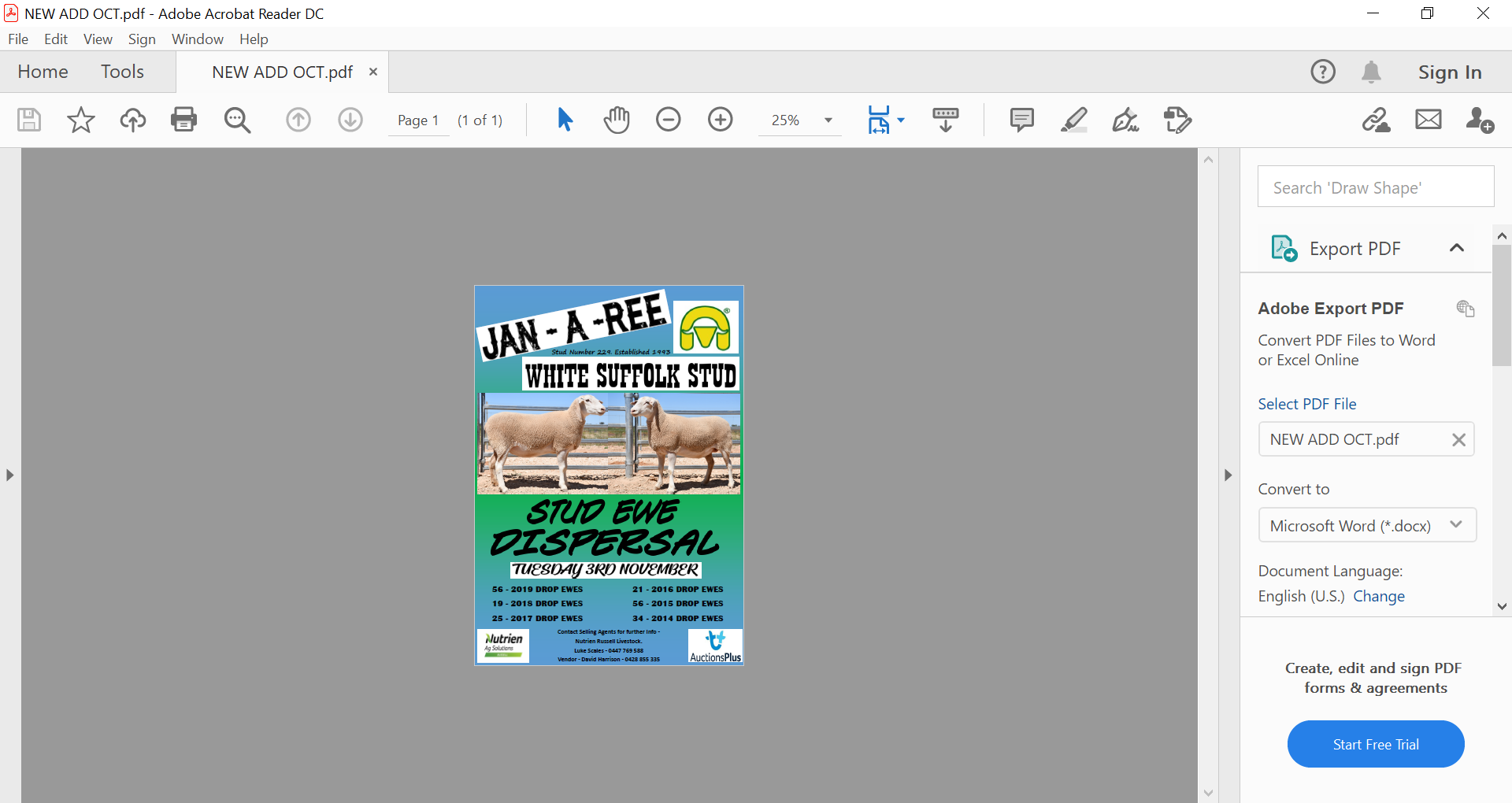 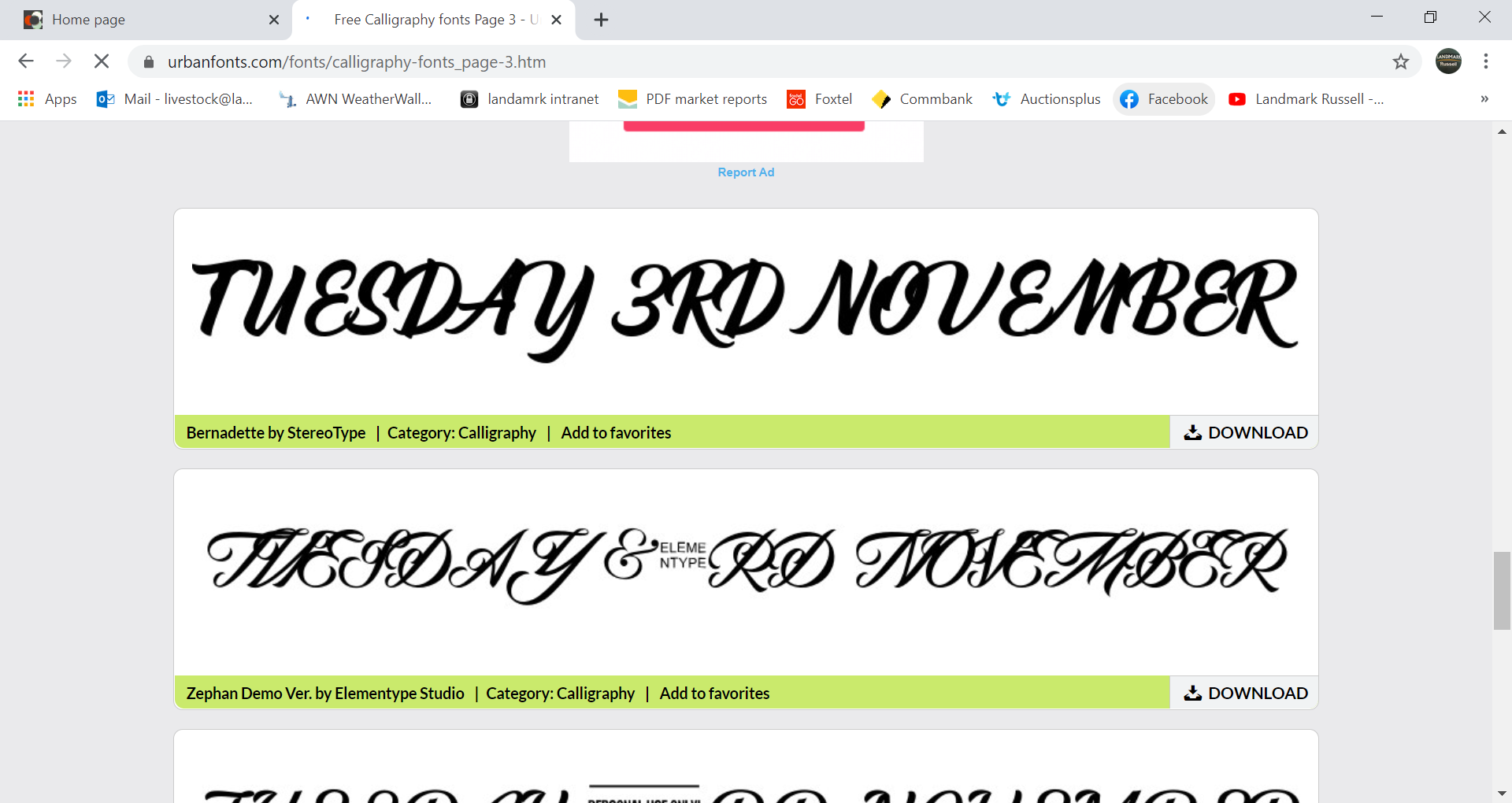 Sale Commences - 12PM18 Lots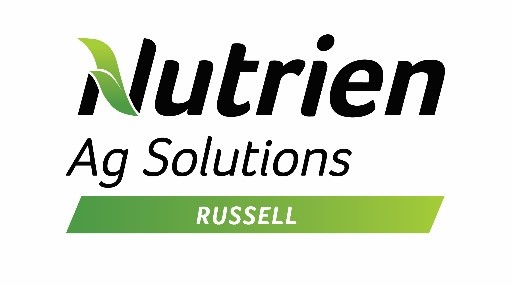 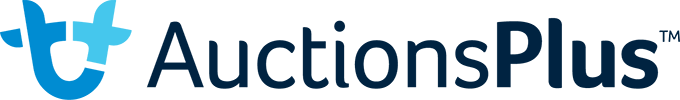 JAN-A-REE WHITE SUFFOLK STUD EWE DISPERSAL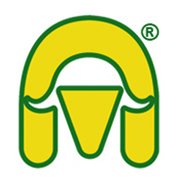 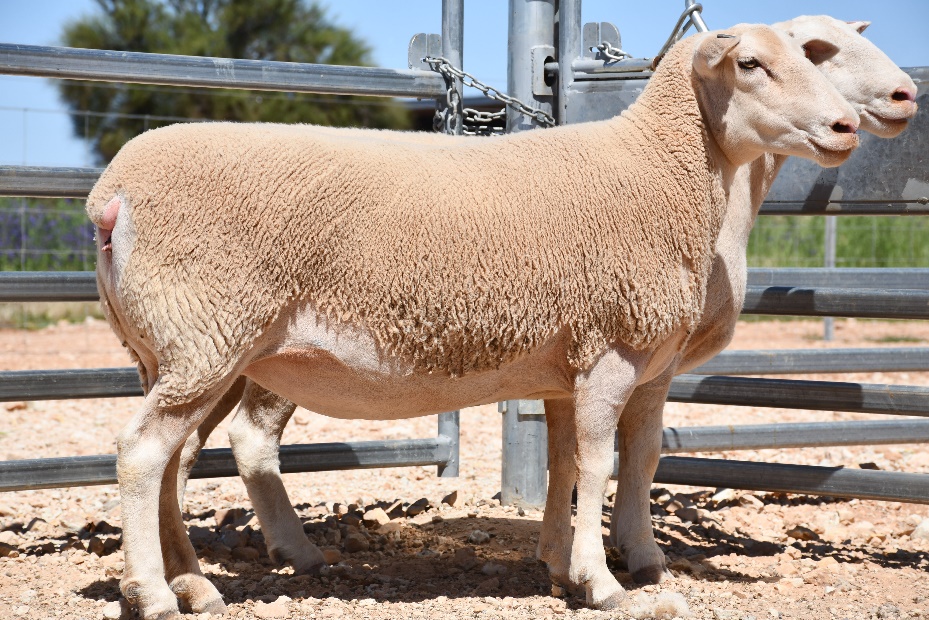  Sale Consists of:56 -  2019 DROP EWES19 -  2018 DROP EWES25 -  2016 DROP EWES21 -  2015 DROP EWES53 -  2014 DROP EWES33 - 2013 DROP EWES13 - MIXED AGE EWESAGENTS:Nutrien Russell Cobar.Luke ScalesMobile: 0447 769 588Email: Livestock@landmarkrussell.com.auHistory of Jan – A – Ree White Suffolk’s.The Harrison Family of Nullawarra Station, Cobar are offering 220 elite selected stud ewes for dispersal due to a shift in production practices.The Jan-A-Ree white Suffolk stud has been in operation since establishment in 1993 and is stud #229. The stud has been based on selected genetics from the Alyesbury farm stud - one of the founding White Suffolk studs in Australia.To date, the stud has sold more than 3000 rams to both northern and southernLamb producers, targeting length and constitution with high growth rates and structural correctness. Jan-A-Ree Stud has enjoyed high lambing percentages throughout the past 28 years, ranging from 130-150% in the hot climate of the Western Division. A true testament to the constitution of the breed.Approx. 6 years ago the Harrison family introduced a bare breeched whiteSuffolk Ram line into a selected group of matrons to target wool removalFrom the belly, face, pizzle and points. As seen in the dispersal group, the bare breech, belly and points is a prominent feature of this line of ewes.The ewes are offered in smaller groups within their age categories.Ewes where shorn on the 27th of July 2020 and presented as non-station mated.A scanning certificate is available to verify ewes scanned empty. Any successful purchaser will be offered up to $100 freight subsidy from the vendor and is applicable “per lot” purchased.VENDOR –Mr. David HarrisonJAN – A – REE White Suffolk Stud“Nullawarra Station”Cobar, NSW0428 855 335LOT NUMBERAGE / WEIGHT19 EWESORANGE TAG 2018 DROPAVERGAE 100KG210 EWESORANGE TAG 2018 DROPAVERAGE 87.5KG312 EWESGREEN TAG 2019 DROPAVERAGE 90KG412 EWESGREEN TAG 2019 DROPAVERGAE 89.5KG510 EWESGREEN TAG 2019 DROPAVERAGE 92KG611 EWESGREEN TAG 2019 DROPAVERGAE 92KG711 EWESGREEN TAG 2019 DROPAVERAGE 78KG8 13 EWESWHITE TAG 2017 DROPAVERAGE 97KG912 EWESWHITE TAG 2017 DROPAVERAGE 84KG1012 EWESBLACKTAG 2016 DROPAVERAGE 96KG119 EWESBLACK TAG 2016 DROPAVERAGE 86KG1215 EWESBLUE TAG 2015 DROPAVERAGE 103KG1315 EWESBLUE TAG 2015 DROPAVERAGE 86KG1415 EWESBLUE TAG 2015 DROPAVERAGE 101KG1510 EWESBLUETAG 2015 DROPAVERAGE 73KG1616 EWESRED TAG 2014 DROPAVERAGE 97KG1717 EWESRED TAG 2014 DROPAVERAGE 73KG1813 EWESAGED EWES -SHORT SOUND MOUTH. YELLOW, GREEN PURPLE TAGS. AVERAGE 94KG.